	Genève, le 6 juillet 2015Madame, Monsieur,1	J'ai l'honneur de vous informer qu'un Forum sur l'Internet des objets: Promouvoir le nouvel Agenda urbain aura lieu au siège de l'UIT, à Genève, le 19 octobre 2015, parallèlement à la réunion de la Commission d'études 20 de l'UIT-T "L'Internet des objets et ses applications, y compris les villes et les communautés intelligentes", qui se tiendra du 19 au 23 octobre, et à celle de la Commission d'études 5 de l'UIT-T "Environnement et changements climatiques", qui se tiendra du 12 au 23 octobre 2015. Le Forum s'ouvrira à 10 h 30 le 19 octobre 2015. L'enregistrement des participants débutera à 8 h 30 à l'entrée Montbrillant. Les précisions relatives aux salles de réunion seront affichées sur les écrans placés aux entrées du siège de l'UIT. 2	Les discussions auront lieu en anglais seulement.3	La participation est ouverte aux Etats Membres, aux Membres de Secteur et aux Associés de l'UIT et aux établissements universitaires participant aux travaux de l'UIT, ainsi qu'à toute personne issue d'un pays Membre de l'UIT qui souhaite contribuer aux travaux. Il peut s'agir de personnes qui sont aussi membres d'organisations internationales, régionales ou nationales. La participation à l'atelier est gratuite et aucune bourse ne sera accordée.4	L'objectif de ce Forum sera d'examiner le rôle que joue l'Internet des objets (IoT) en lien avec la convergence des technologies en vue de bâtir des villes intelligentes et durables avec des écosystèmes intégrés. Ce Forum rassemblera des parties prenantes travaillant sur les villes intelligentes, des dirigeants et des ingénieurs travaillant dans le domaine des applications IoT, des prestataires de services qui prévoient de fournir des solutions IoT, et des décideurs et des responsables de la normalisation. Il réunira des experts du domaine de l'IoT provenant des secteurs public et privé et des établissements universitaires.5	Un projet de programme du Forum sera disponible sur le site web de l'UIT à l'adresse: http://www.itu.int/en/ITU-T/Workshops-and-Seminars/iot/20151019/Pages/default.aspx. Ce site web sera actualisé à mesure que parviendront des informations nouvelles ou modifiées. Les participants sont priés de consulter régulièrement le site pour prendre connaissance des dernières informations.6	Des équipements de réseau local sans fil sont à la disposition des délégués dans les principaux espaces de conférence de l'UIT et dans le bâtiment du CICG (Centre international de conférences de Genève).7	Pour faciliter vos démarches, vous trouverez un formulaire de confirmation d'hôtel à l'Annexe 1 (voir http://www.itu.int/travel/ pour la liste des hôtels). 8	Afin de permettre au TSB de prendre les dispositions nécessaires concernant l'organisation de l'atelier, je vous saurais gré de bien vouloir vous inscrire au moyen du formulaire en ligne http://www.itu.int/en/ITU-T/Workshops-and-Seminars/iot/20151019/Pages/default.aspx, dès que possible, et au plus tard le 4 octobre 2015. Veuillez noter que l'inscription préalable des participants aux ateliers se fait exclusivement en ligne. 9	Nous vous rappelons que, pour les ressortissants de certains pays, l'entrée et le séjour, quelle qu'en soit la durée, sur le territoire de la Suisse sont soumis à l'obtention d'un visa. Ce visa doit être demandé au moins quatre (4) semaines avant le début de l'atelier et obtenu auprès de la représentation de la Suisse (ambassade ou consulat) dans votre pays ou, à défaut, dans le pays le plus proche de votre pays de départ.10	En cas de problème pour des Etats Membres, des Membres de Secteur et des Associés de l'UIT ou des établissements universitaires participant aux travaux de l'UIT, et sur demande officielle de leur part au TSB, l'Union peut intervenir auprès des autorités suisses compétentes pour faciliter l'émission du visa mais uniquement pendant la période de quatre semaines susmentionnée. Cette demande se fait par lettre officielle de l'administration ou de l'entité que vous représentez. Cette lettre doit préciser le nom et les fonctions, la date de naissance, le numéro ainsi que la date de délivrance et d'expiration du passeport de la (des) personne(s) pour laquelle (lesquelles) le (les) visa(s) est (sont) demandé(s), et être accompagnée d'une copie de la notification de confirmation d'inscription approuvée pour l'atelier en question de l'UIT-T. Elle doit être envoyée au TSB, avec la mention "demande de visa", par télécopie (+41 22 730 5853) ou par courrier électronique (tsbreg@itu.int). Veuillez également noter que l'UIT peut prêter assistance uniquement aux représentants des Etats Membres de l'UIT, des Membres de Secteur de l'UIT, des Associés de l'UIT ou des établissements universitaires participant aux travaux de l'UIT.Veuillez agréer, Madame, Monsieur, l'assurance de ma haute considération.Chaesub Lee
Directeur du Bureau de la normalisation 
des télécommunicationsAnnexe: 1ANNEX 1
(to TSB Circular 161)TELECOMMUNICATION STANDARDIZATION SECTORForum on Internet of Things: Empowering the New Urban Agenda on 19 October 2015 in Geneva.Confirmation of the reservation made on (date) ____________ with (hotel) ___________________At the ITU preferential tariff____________ single/double room(s)Arriving on (date) ____________ at (time) ____________ departing on (date) ____________GENEVA TRANSPORT CARD: Hotels and residences in the canton of Geneva now provide a free "Geneva Transport Card" valid for the duration of the stay. This card will give you free access to Geneva public transport, including buses, trams, boats and trains as far as Versoix and the airport. Family name:	_________________________________First name:		_________________________________Address:	________________________________	Tel:	_________________________________________________________________________	Fax:	_________________________________________________________________________	Email:	________________________________Credit card to guarantee this reservation: AX/VISA/DINERS/EC (or other) _____________________No.: _____________________________________	 valid until: _____________________________Date: ____________________________________	Signature:______________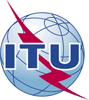 Union internationale des télécommunicationsBureau de la Normalisation des TélécommunicationsUnion internationale des télécommunicationsBureau de la Normalisation des Télécommunications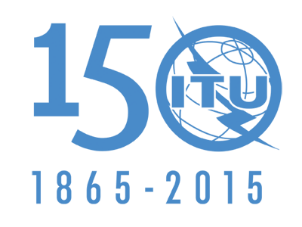 Réf.:Contact:Tél.:
Fax:
E-mail:Circulaire TSB 161TSB Workshops/C.B.Cristina Bueti+41 22 730 6301
+41 22 730 5853
tsbworkshops@itu.int -	Aux administrations des Etats Membres de l'Union;-	Aux Membres du Secteur UIT-T;-	Aux Associés de l'UIT-T;-	Aux établissements universitaires participant 
aux travaux de l'UIT-	Aux administrations des Etats Membres de l'Union;-	Aux Membres du Secteur UIT-T;-	Aux Associés de l'UIT-T;-	Aux établissements universitaires participant 
aux travaux de l'UITCopie:-	Aux Présidents et Vice-Présidents des Commissions d'études de l'UIT-T -	Au Directeur du Bureau de développement 
des télécommunications;-	Au Directeur du Bureau 
des radiocommunicationsCopie:-	Aux Présidents et Vice-Présidents des Commissions d'études de l'UIT-T -	Au Directeur du Bureau de développement 
des télécommunications;-	Au Directeur du Bureau 
des radiocommunicationsObjet:Forum sur l'Internet des objets: Promouvoir le nouvel Agenda urbain 
Genève, Suisse, 19 octobre 2015Forum sur l'Internet des objets: Promouvoir le nouvel Agenda urbain 
Genève, Suisse, 19 octobre 2015This confirmation form should be sent direct to the hotel of your choice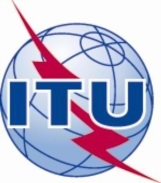 INTERNATIONAL TELECOMMUNICATION UNION